  •   •   • 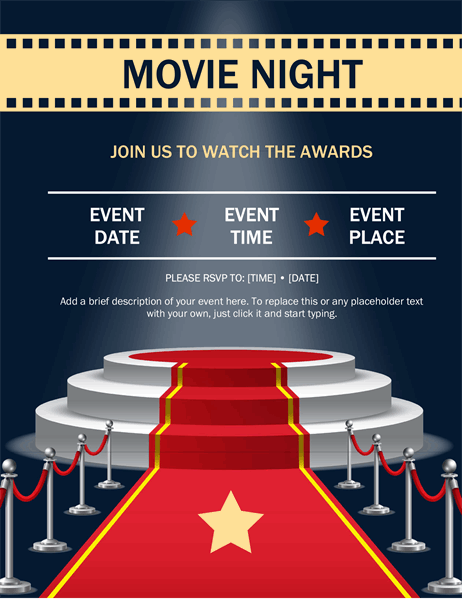 